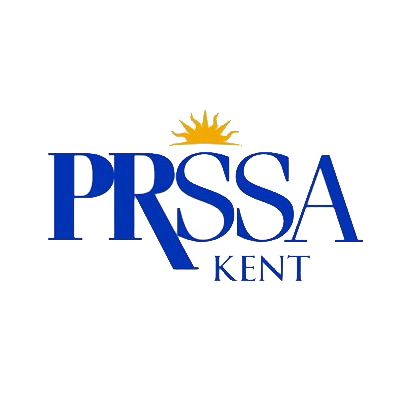 PR Pal Mentee Application FormName: _______________________________   Twitter handle: @_________________________Class Standing:      Freshman      Sophomore      Junior       Senior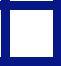 Major:  _______________________________ Minor:  _________________________________ What area of PR interests you the most? Please circle a maximum of two.Agency.	            Nonprofit.		    Public Affairs (government.)Entertainment.	           	  Sports.		    Public Health.Other: _______________________________	 Not sure.What JMC classes are you currently enrolled in? If you are worried about any of them, please indicate that with an asterisk. (*)____________________________________________________________________________________________________________________________________________________________________________________________________________________________________________________Lastly, is there a person you already have in mind to be your PR pal?If so, who? ___________________________________________________Please return this form to Zach Zdanowicz or another PRSSA officer. If you have any questions about the PR Pals program, please email Zach at zzadanowi@kent.edu  Thank you.